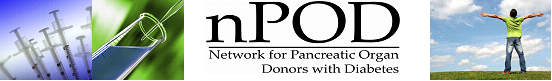 nPOD New Project / Addendum ApplicationText boxes are expandable. There is no word limit, but please be concise. Add rows if needed or duplicate table in next pageIf samples should be sent to more than one lab, please duplicate the table.*nPOD-IIP (Islet Isolation Program): A request for applications (RFA) to study pancreas islets was released in 2018. Additional applications that have not been submitted in response to this RFA may be supported based on scientific merit and on the ability to obtain a sufficient number of isolated islets. Applicants planning to apply for pancreatic islets are strongly encouraged to contact nPOD to discuss their projects prior to applying.*A request for applications (RFA) to study pancreas slices was released in April 2019. Applications that have not been submitted in response to this RFA may be supported based on scientific merit and on the ability to generate a sufficient number of pancreas slices. Applicants planning to apply for pancreas slices are encouraged to contact nPOD to discuss their projects prior to applying.EXPERIMENTAL PLANBe sure to read the highlighted text, which provides instructions/clarification for some sections. Please insert text in the boxes; the boxes will expand as you type in.nPOD User’s AgreementI acknowledge that the conditions for use of this research material are governed by the University of Florida Institutional Review Board (IRB) or the Principal Investigator’s IRB in accordance with Department of Health and Human Services regulations at 45 CFR 46 and the nPOD Material Transfer Agreement.I acknowledge that I have read and understand the data sharing plan and confirm my willingness to share data with nPOD, again as a part of its mission to generate a comprehensive analysis of human type 1diabetes.I acknowledge that I have read and agree to the terms of the nPOD MTA.By my signature below, I agree to the terms set forth above:PI Signature:									Date:			Following completion, email the application and required files to npod@pathology.ufl.edu.APPLICATION TYPEAPPLICATION TYPEProposal Type  PROJECT                         ADDENDUM TO APPROVED PROJECTSubmission Type  NEW APPLICATION         REVISED APPLICATIONProject TitleSpecific ObjectivesIf Addendum proposal, list title of approved parent project below:If Addendum proposal, list title of approved parent project below:reason for addendum, IF APPLICABLEreason for addendum, IF APPLICABLEPlease select which best describes the reason for your new request (check as many as apply):Please select which best describes the reason for your new request (check as many as apply): Advance study to next stage/request more samples Expand scope of study to explore a new, related direction or question Add a donor group to the study Add a co-Investigator Change Institution OtherBe sure to specify in which ways your proposed addendum is related to your original project. If your request is not related to the original project, it may have to be submitted as a new project. Be sure to specify in which ways your proposed addendum is related to your original project. If your request is not related to the original project, it may have to be submitted as a new project. PROJECT CATEGORY: Please select only ONE categoryPROJECT CATEGORY: Please select only ONE categoryPROJECT CATEGORY: Please select only ONE category  Beta Cell Physiology & Dysfunction  Beta Cell Development, Differentiation, & Regeneration  Immunology  Novel Biomarkers  Novel Technologies  Exocrine Pancreas  Pathology  T1D Etiology & Environment  Other (list): ORIGIN OF PROPOSALORIGIN OF PROPOSALORIGIN OF PROPOSAL  Single Investigator  Multiple Investigators (up to 2)  Working Group  Autoimmunity Group  Extra-Cellular matrix Group  Islet Cell Dysfunction  Virus Group  Other Group ______________________FILL out IF PROPOSAL IS FROM a SINGLE or MULTIPLE Investigator/S (up to 2)FILL out IF PROPOSAL IS FROM a SINGLE or MULTIPLE Investigator/S (up to 2)FILL out IF PROPOSAL IS FROM a SINGLE or MULTIPLE Investigator/S (up to 2)FILL out IF PROPOSAL IS FROM a SINGLE or MULTIPLE Investigator/S (up to 2)FILL out IF PROPOSAL IS FROM a SINGLE or MULTIPLE Investigator/S (up to 2)FILL out IF PROPOSAL IS FROM a SINGLE or MULTIPLE Investigator/S (up to 2)FILL out IF PROPOSAL IS FROM a SINGLE or MULTIPLE Investigator/S (up to 2)FILL out IF PROPOSAL IS FROM a SINGLE or MULTIPLE Investigator/S (up to 2)FILL out IF PROPOSAL IS FROM a SINGLE or MULTIPLE Investigator/S (up to 2)FILL out IF PROPOSAL IS FROM a SINGLE or MULTIPLE Investigator/S (up to 2)FILL out IF PROPOSAL IS FROM a SINGLE or MULTIPLE Investigator/S (up to 2)FILL out IF PROPOSAL IS FROM a SINGLE or MULTIPLE Investigator/S (up to 2)FILL out IF PROPOSAL IS FROM a SINGLE or MULTIPLE Investigator/S (up to 2)FILL out IF PROPOSAL IS FROM a SINGLE or MULTIPLE Investigator/S (up to 2)FILL out IF PROPOSAL IS FROM a SINGLE or MULTIPLE Investigator/S (up to 2)FILL out IF PROPOSAL IS FROM a SINGLE or MULTIPLE Investigator/S (up to 2)FILL out IF PROPOSAL IS FROM a SINGLE or MULTIPLE Investigator/S (up to 2)FILL out IF PROPOSAL IS FROM a SINGLE or MULTIPLE Investigator/S (up to 2)PI Last NameFirst NameFirst NameFirst NameFirst NameDegree(s)Degree(s)Degree(s)EmailPhonePhonePhonePhonePhoneInstitutionDepartmentAddressCityStateStateZIPZIPZIPCountryCountryCountryCountryCo-PI Last NameFirst NameFirst NameFirst NameFirst NameDegree(s)Degree(s)Degree(s)EmailPhonePhoneInstitutionDepartmentAddressCityStateStateZIPZIPZIPCountryCountryCURRENT AND PENDING GRANTS SUPPORTING THE PROPOSED STUDIES OF nPOD SAMPLESCURRENT AND PENDING GRANTS SUPPORTING THE PROPOSED STUDIES OF nPOD SAMPLESCURRENT AND PENDING GRANTS SUPPORTING THE PROPOSED STUDIES OF nPOD SAMPLESCURRENT AND PENDING GRANTS SUPPORTING THE PROPOSED STUDIES OF nPOD SAMPLESCURRENT AND PENDING GRANTS SUPPORTING THE PROPOSED STUDIES OF nPOD SAMPLESCURRENT AND PENDING GRANTS SUPPORTING THE PROPOSED STUDIES OF nPOD SAMPLESCURRENT AND PENDING GRANTS SUPPORTING THE PROPOSED STUDIES OF nPOD SAMPLESCURRENT AND PENDING GRANTS SUPPORTING THE PROPOSED STUDIES OF nPOD SAMPLESCURRENT AND PENDING GRANTS SUPPORTING THE PROPOSED STUDIES OF nPOD SAMPLESCURRENT AND PENDING GRANTS SUPPORTING THE PROPOSED STUDIES OF nPOD SAMPLESCURRENT AND PENDING GRANTS SUPPORTING THE PROPOSED STUDIES OF nPOD SAMPLESCURRENT AND PENDING GRANTS SUPPORTING THE PROPOSED STUDIES OF nPOD SAMPLESCURRENT AND PENDING GRANTS SUPPORTING THE PROPOSED STUDIES OF nPOD SAMPLESCURRENT AND PENDING GRANTS SUPPORTING THE PROPOSED STUDIES OF nPOD SAMPLESCURRENT AND PENDING GRANTS SUPPORTING THE PROPOSED STUDIES OF nPOD SAMPLESCURRENT AND PENDING GRANTS SUPPORTING THE PROPOSED STUDIES OF nPOD SAMPLESCURRENT AND PENDING GRANTS SUPPORTING THE PROPOSED STUDIES OF nPOD SAMPLESCURRENT AND PENDING GRANTS SUPPORTING THE PROPOSED STUDIES OF nPOD SAMPLESGrant TitleGrant TitleGrant TitleGrant TitleGrant TitleGrant TitleGrant TitleGrant TitleAgency and Award IDAgency and Award IDAgency and Award IDAgency and Award IDAgency and Award IDAgency and Award IDAgency and Award IDAgency and Award IDAgency and Award IDAgency and Award IDFILL OUT THIS FORM IF THIS IS A WORKING GROUP PROPOSALFILL OUT THIS FORM IF THIS IS A WORKING GROUP PROPOSALFILL OUT THIS FORM IF THIS IS A WORKING GROUP PROPOSALFILL OUT THIS FORM IF THIS IS A WORKING GROUP PROPOSALFILL OUT THIS FORM IF THIS IS A WORKING GROUP PROPOSALFILL OUT THIS FORM IF THIS IS A WORKING GROUP PROPOSALFILL OUT THIS FORM IF THIS IS A WORKING GROUP PROPOSALFILL OUT THIS FORM IF THIS IS A WORKING GROUP PROPOSALFILL OUT THIS FORM IF THIS IS A WORKING GROUP PROPOSALFILL OUT THIS FORM IF THIS IS A WORKING GROUP PROPOSALFILL OUT THIS FORM IF THIS IS A WORKING GROUP PROPOSALCONTACT PI Last NameFirst NameFirst NameFirst NameDegree(s)Degree(s)EmailPhonePhoneInstitutionDepartmentAddressCityStateZIPZIPCountryCountryCURRENT AND PENDING GRANTS SUPPORTING THE PROPOSED STUDIES OF nPOD SAMPLESCURRENT AND PENDING GRANTS SUPPORTING THE PROPOSED STUDIES OF nPOD SAMPLESCURRENT AND PENDING GRANTS SUPPORTING THE PROPOSED STUDIES OF nPOD SAMPLESCURRENT AND PENDING GRANTS SUPPORTING THE PROPOSED STUDIES OF nPOD SAMPLESCURRENT AND PENDING GRANTS SUPPORTING THE PROPOSED STUDIES OF nPOD SAMPLESCURRENT AND PENDING GRANTS SUPPORTING THE PROPOSED STUDIES OF nPOD SAMPLESCURRENT AND PENDING GRANTS SUPPORTING THE PROPOSED STUDIES OF nPOD SAMPLESCURRENT AND PENDING GRANTS SUPPORTING THE PROPOSED STUDIES OF nPOD SAMPLESCURRENT AND PENDING GRANTS SUPPORTING THE PROPOSED STUDIES OF nPOD SAMPLESCURRENT AND PENDING GRANTS SUPPORTING THE PROPOSED STUDIES OF nPOD SAMPLESCURRENT AND PENDING GRANTS SUPPORTING THE PROPOSED STUDIES OF nPOD SAMPLESGrant TitleGrant TitleGrant TitleGrant TitleGrant TitleAgency and Award IDAgency and Award IDAgency and Award IDAgency and Award IDAgency and Award IDAgency and Award IDWORKING GROUP MEMBERS ACTIVELY PARTICIPATING IN THE STUDY (BY PERFORMING STUDIES ON TISSUES, BY SHARING REAGENTS, BY CONTRIBUTING TO STUDY DESIGN, OR BY CONDUCTING DATA ANALYSIS OR OTHER FUNCTIONS) – list in alphabetical orderWORKING GROUP MEMBERS ACTIVELY PARTICIPATING IN THE STUDY (BY PERFORMING STUDIES ON TISSUES, BY SHARING REAGENTS, BY CONTRIBUTING TO STUDY DESIGN, OR BY CONDUCTING DATA ANALYSIS OR OTHER FUNCTIONS) – list in alphabetical orderLast Name, First NameInstitutionlab contact & shipping information (NOTE: For studies with human islets, pancreas slices or other fresh tissue, we require additional shipping information for weekend and holiday delivery)lab contact & shipping information (NOTE: For studies with human islets, pancreas slices or other fresh tissue, we require additional shipping information for weekend and holiday delivery)lab contact & shipping information (NOTE: For studies with human islets, pancreas slices or other fresh tissue, we require additional shipping information for weekend and holiday delivery)lab contact & shipping information (NOTE: For studies with human islets, pancreas slices or other fresh tissue, we require additional shipping information for weekend and holiday delivery)lab contact & shipping information (NOTE: For studies with human islets, pancreas slices or other fresh tissue, we require additional shipping information for weekend and holiday delivery)lab contact & shipping information (NOTE: For studies with human islets, pancreas slices or other fresh tissue, we require additional shipping information for weekend and holiday delivery)lab contact & shipping information (NOTE: For studies with human islets, pancreas slices or other fresh tissue, we require additional shipping information for weekend and holiday delivery)lab contact & shipping information (NOTE: For studies with human islets, pancreas slices or other fresh tissue, we require additional shipping information for weekend and holiday delivery)lab contact & shipping information (NOTE: For studies with human islets, pancreas slices or other fresh tissue, we require additional shipping information for weekend and holiday delivery)lab contact & shipping information (NOTE: For studies with human islets, pancreas slices or other fresh tissue, we require additional shipping information for weekend and holiday delivery)lab contact & shipping information (NOTE: For studies with human islets, pancreas slices or other fresh tissue, we require additional shipping information for weekend and holiday delivery)lab contact & shipping information (NOTE: For studies with human islets, pancreas slices or other fresh tissue, we require additional shipping information for weekend and holiday delivery)lab contact & shipping information (NOTE: For studies with human islets, pancreas slices or other fresh tissue, we require additional shipping information for weekend and holiday delivery)lab contact & shipping information (NOTE: For studies with human islets, pancreas slices or other fresh tissue, we require additional shipping information for weekend and holiday delivery)lab contact & shipping information (NOTE: For studies with human islets, pancreas slices or other fresh tissue, we require additional shipping information for weekend and holiday delivery)lab contact & shipping information (NOTE: For studies with human islets, pancreas slices or other fresh tissue, we require additional shipping information for weekend and holiday delivery)lab contact & shipping information (NOTE: For studies with human islets, pancreas slices or other fresh tissue, we require additional shipping information for weekend and holiday delivery)lab contact & shipping information (NOTE: For studies with human islets, pancreas slices or other fresh tissue, we require additional shipping information for weekend and holiday delivery)Lab Contact PersonCell PhoneCell PhoneCell PhoneCell PhoneCell PhoneEmailLab PhoneLab PhoneLab PhoneLab PhoneLab PhoneFedEx AcctLab FaxLab FaxLab FaxLab FaxLab FaxFedEx Shipping AddressFedEx Shipping AddressCityStateZIPCountryCountryShipping InstructionsLAB CONTACT & SHIPPING INFORMATION FOR WEEKENDS AND HOLIDAYSLAB CONTACT & SHIPPING INFORMATION FOR WEEKENDS AND HOLIDAYSLAB CONTACT & SHIPPING INFORMATION FOR WEEKENDS AND HOLIDAYSLAB CONTACT & SHIPPING INFORMATION FOR WEEKENDS AND HOLIDAYSLAB CONTACT & SHIPPING INFORMATION FOR WEEKENDS AND HOLIDAYSLAB CONTACT & SHIPPING INFORMATION FOR WEEKENDS AND HOLIDAYSLAB CONTACT & SHIPPING INFORMATION FOR WEEKENDS AND HOLIDAYSLAB CONTACT & SHIPPING INFORMATION FOR WEEKENDS AND HOLIDAYSLAB CONTACT & SHIPPING INFORMATION FOR WEEKENDS AND HOLIDAYSLAB CONTACT & SHIPPING INFORMATION FOR WEEKENDS AND HOLIDAYSLAB CONTACT & SHIPPING INFORMATION FOR WEEKENDS AND HOLIDAYSLAB CONTACT & SHIPPING INFORMATION FOR WEEKENDS AND HOLIDAYSLAB CONTACT & SHIPPING INFORMATION FOR WEEKENDS AND HOLIDAYSLAB CONTACT & SHIPPING INFORMATION FOR WEEKENDS AND HOLIDAYSLAB CONTACT & SHIPPING INFORMATION FOR WEEKENDS AND HOLIDAYSLAB CONTACT & SHIPPING INFORMATION FOR WEEKENDS AND HOLIDAYSLAB CONTACT & SHIPPING INFORMATION FOR WEEKENDS AND HOLIDAYSLAB CONTACT & SHIPPING INFORMATION FOR WEEKENDS AND HOLIDAYSWeekend/Holiday Contact NameWeekend/Holiday Contact NameCell PhoneCell PhoneCell PhoneEmailEmailLab PhoneLab PhoneLab PhoneFedEx AccountFedEx AccountWeekend/Holiday Shipping AddressWeekend/Holiday Shipping AddressWeekend/Holiday Shipping AddressWeekend/Holiday Shipping AddressCityCityStateStateStateZIPZIPZIPZIPCountryCountryShipping InstructionsShipping InstructionsDonor TYPES RequestED: Donor TYPES RequestED: Donor TYPES RequestED: Donor TYPES RequestED: Donor TYPES RequestED: Select all donor types being requested, then clarify specific donor features/case ID numbers, and the total number of donors needed per donor type.Select all donor types being requested, then clarify specific donor features/case ID numbers, and the total number of donors needed per donor type.Select all donor types being requested, then clarify specific donor features/case ID numbers, and the total number of donors needed per donor type.Select all donor types being requested, then clarify specific donor features/case ID numbers, and the total number of donors needed per donor type.Select all donor types being requested, then clarify specific donor features/case ID numbers, and the total number of donors needed per donor type.DONOR TYPESPECIFIC FEATURES AND/OR CASE ID #SPECIFIC FEATURES AND/OR CASE ID #TOTAL # OF DONORSTOTAL # OF DONORS  No Diabetes (control)  No Diabetes Autoantibody Positive  Type 1 Diabetes  Type 1 Diabetes Medalist  Type 1 Diabetes Pancreas Transplant Recipients  Native Pancreas  Transplanted Pancreas  Native Pancreas  Transplanted Pancreas  Type 2 Diabetes  Other (https://www.jdrfnpod.org/for-investigators/donor-groups/) Please visit our website to review donor groups and the current number of donors per group (https://www.jdrfnpod.org/for-investigators/donor-groups/).For additional information about donor characteristics and for guidance in selecting specific donors, please contact nPOD Investigator Coordinator.Please visit our website to review donor groups and the current number of donors per group (https://www.jdrfnpod.org/for-investigators/donor-groups/).For additional information about donor characteristics and for guidance in selecting specific donors, please contact nPOD Investigator Coordinator.Please visit our website to review donor groups and the current number of donors per group (https://www.jdrfnpod.org/for-investigators/donor-groups/).For additional information about donor characteristics and for guidance in selecting specific donors, please contact nPOD Investigator Coordinator.Please visit our website to review donor groups and the current number of donors per group (https://www.jdrfnpod.org/for-investigators/donor-groups/).For additional information about donor characteristics and for guidance in selecting specific donors, please contact nPOD Investigator Coordinator.Please visit our website to review donor groups and the current number of donors per group (https://www.jdrfnpod.org/for-investigators/donor-groups/).For additional information about donor characteristics and for guidance in selecting specific donors, please contact nPOD Investigator Coordinator.DONOR DEMOGRAPHICS REQUESTED:DONOR DEMOGRAPHICS REQUESTED:DONOR DEMOGRAPHICS REQUESTED:DONOR DEMOGRAPHICS REQUESTED:DONOR DEMOGRAPHICS REQUESTED:Age  Any  Specific ages (list):  Specific ages (list):  Specific ages (list):Gender  Any  Female only  Female only  Male onlyEthnicity  Any  Specific ethnicity (list):  Specific ethnicity (list):  Specific ethnicity (list):Sample TYPES AND QUANTITIES RequestED: Sample TYPES AND QUANTITIES RequestED: Sample TYPES AND QUANTITIES RequestED: Sample TYPES AND QUANTITIES RequestED: Sample TYPES AND QUANTITIES RequestED: Sample TYPES AND QUANTITIES RequestED: Sample TYPES AND QUANTITIES RequestED: Sample TYPES AND QUANTITIES RequestED: Select all sample types being requested, then indicate the specific number of slides, cryovials, cells or other specific amount required – do not enter “x”Note: Typically, requests for tissue slides are limited to 10/block. You may request slides or tissue from different regions of the pancreas (head, body and tail). Requests that exceed this limit/block or exceed a total of 300 slides require truly compelling justification. Please be conservative and order the minimum number of slides or specimens required to complete your assay(s).Select all sample types being requested, then indicate the specific number of slides, cryovials, cells or other specific amount required – do not enter “x”Note: Typically, requests for tissue slides are limited to 10/block. You may request slides or tissue from different regions of the pancreas (head, body and tail). Requests that exceed this limit/block or exceed a total of 300 slides require truly compelling justification. Please be conservative and order the minimum number of slides or specimens required to complete your assay(s).Select all sample types being requested, then indicate the specific number of slides, cryovials, cells or other specific amount required – do not enter “x”Note: Typically, requests for tissue slides are limited to 10/block. You may request slides or tissue from different regions of the pancreas (head, body and tail). Requests that exceed this limit/block or exceed a total of 300 slides require truly compelling justification. Please be conservative and order the minimum number of slides or specimens required to complete your assay(s).Select all sample types being requested, then indicate the specific number of slides, cryovials, cells or other specific amount required – do not enter “x”Note: Typically, requests for tissue slides are limited to 10/block. You may request slides or tissue from different regions of the pancreas (head, body and tail). Requests that exceed this limit/block or exceed a total of 300 slides require truly compelling justification. Please be conservative and order the minimum number of slides or specimens required to complete your assay(s).Select all sample types being requested, then indicate the specific number of slides, cryovials, cells or other specific amount required – do not enter “x”Note: Typically, requests for tissue slides are limited to 10/block. You may request slides or tissue from different regions of the pancreas (head, body and tail). Requests that exceed this limit/block or exceed a total of 300 slides require truly compelling justification. Please be conservative and order the minimum number of slides or specimens required to complete your assay(s).Select all sample types being requested, then indicate the specific number of slides, cryovials, cells or other specific amount required – do not enter “x”Note: Typically, requests for tissue slides are limited to 10/block. You may request slides or tissue from different regions of the pancreas (head, body and tail). Requests that exceed this limit/block or exceed a total of 300 slides require truly compelling justification. Please be conservative and order the minimum number of slides or specimens required to complete your assay(s).Select all sample types being requested, then indicate the specific number of slides, cryovials, cells or other specific amount required – do not enter “x”Note: Typically, requests for tissue slides are limited to 10/block. You may request slides or tissue from different regions of the pancreas (head, body and tail). Requests that exceed this limit/block or exceed a total of 300 slides require truly compelling justification. Please be conservative and order the minimum number of slides or specimens required to complete your assay(s).Select all sample types being requested, then indicate the specific number of slides, cryovials, cells or other specific amount required – do not enter “x”Note: Typically, requests for tissue slides are limited to 10/block. You may request slides or tissue from different regions of the pancreas (head, body and tail). Requests that exceed this limit/block or exceed a total of 300 slides require truly compelling justification. Please be conservative and order the minimum number of slides or specimens required to complete your assay(s).SAMPLE TYPESAMPLE TYPEPANCREASPLNSPLEENSPLEENNON-PLNOTHER, LIST:  Paraffin Slides  Paraffin Slides  Frozen OCT Slides  Frozen OCT Slides  Snap Frozen Cryovial  Snap Frozen Cryovial  Snap Frozen in RNAlater  Snap Frozen in RNAlater  Cryopreserved Cells**  Cryopreserved Cells**N/A  Fresh (minced in media)  Fresh (minced in media)N/A  Serum/Plasma  Serum/PlasmaIf yes, Volume (µl) needed per donorIf yes, Volume (µl) needed per donorIf yes, Volume (µl) needed per donor  PBMC**  PBMC**  PBMC**  PBMC**  PBMC**  PBMC**  PBMC**  PBMC**  Other (please describe):**Estimated cells (millions) needed per donor**Estimated cells (millions) needed per donorREQUEST FOR ISOLATED ISLETS FROM THE nPOD-IIP*REQUEST FOR ISOLATED ISLETS FROM THE nPOD-IIP*REQUEST FOR ISOLATED ISLETS FROM THE nPOD-IIP*REQUEST FOR ISOLATED ISLETS FROM THE nPOD-IIP*REQUEST FOR ISOLATED ISLETS FROM THE nPOD-IIP*Donor TypeDonor TypeNumber of IEQ RequestedMinimum IEQ Necessary(if low yield distributions must be prioritized)Isolated islets types of samples  Islets from T1D donors  Islets from T1D donors  Fresh Islets  Exocrine tissueSPECIAL REQUESTS(will be honored if possible)  Frozen Islets  Islet Supernatant  Other ___________________  Islets from AAb+ donors  Islets from AAb+ donors  Fresh Islets  Exocrine tissueSPECIAL REQUESTS(will be honored if possible)  Frozen Islets  Islet Supernatant  Other ___________________Special InstructionsREQUEST FOR LIVE PANCREAS SLICES*REQUEST FOR LIVE PANCREAS SLICES*REQUEST FOR LIVE PANCREAS SLICES*REQUEST FOR LIVE PANCREAS SLICES*Donor TypeIdeal number of Pancreas Slices Requested (Maximum of 20) Minimum # of Pancreas Slices Necessary Pancreas Slices types of samples  Slices from T1D donors  Fresh SlicesSPECIAL REQUESTS(will be honored if possible)  Frozen Slices  Supernatant  Other ___________________  Slices from AAb+ donors  Fresh SlicesSPECIAL REQUESTS(will be honored if possible)  Frozen Slices  Supernatant  Other ___________________  Slices from nondiabetic donors  Fresh SlicesSPECIAL REQUESTS(will be honored if possible)  Frozen Slices  Supernatant  Other ___________________Special InstructionsPROJECT SUMMARYIn non-technical language, please describe your proposed project in about 300 words. It will be published on the nPOD website once your project is approved. This will help our current and future Investigators better understand your work and facilitate collaboration, and the general public can learn about the important research being pursued by nPOD Investigators.  SPECIFIC AIMSSPECIFIC AIMSBackground and hypothesisBackground and hypothesisPreliminary DataPlease pay special attention to demonstrate feasibility of your methods, keeping in mind that we would not immediately provide tissues from patients in your desired donor groups if that technique is not well established. Remember that you are requesting precious tissues and nPOD needs to ensure the best possible use. We strongly encourage potential Investigators to show feasibility of their methods, assay or staining validation, etc., on nPOD control tissues BEFORE submitting your application. Please contact nPOD Investigator Coordinator to learn more about this opportunity.Experimental ApproachProjects are often approved in a “step-wise” fashion, with release of samples based on the data generated at each step (i.e., control and then T2D samples released before the rare T1D and AAb+ samples). It is helpful to structure your experimental approach accordingly. FIgures/TablesIn addition to including any figures and tables needed to illustrate your preliminary data and experimental approach, we encourage potential investigators to fill out a table illustrating the antibody combinations proposed per slide (template below), which helps to accurately estimate the number of slides needed. we further encourage staining for multiple markers simultaneously, as this not only tends to be more informative, but also reduces the total number of slides needed.Justification for the tissues requestedPlease provide justification for each type of tissue you request, as well as for each donor type (control, new onset T1D, etc.), and the number of specimens/donors. Specify if different types of tissues have to be matched (i.e., from the same donor). Please explain any other special requirements. Consider that tissues from new onset T1D and autoantibody-positive donors are particularly rare and valuable; therefore you need to provide strong justification to receive them. While preparing this application, please make sure to check the nPOD Online Pathology Database (password required) to review basic morphology and staining. More information on the nPOD Online Pathology database can be found here: http://jdrfnpod.org/online-pathology.php. Once you have reviewed the nPOD biorepository, we strongly encourage potential Investigators to consult with nPOD OPPC’s Director before submitting the application, in order to verify specific tissue availability and discuss project needs.Expected outcome and significance for the advancement of knowledge about human t1d and a potential curePlease check the Current Projects page of the nPOD website for a list of projects currently supported by nPOD (http://www.jdrfnpod.org/publications/current-npod-projects/).  Please note any potential scientific overlap with ongoing projects. While overlap does not necessarily preclude approval, it does help if your project can be synergistic and provide additional information with limited overlap. When projects have similar or overlapping approaches, nPOD tries to encourage collaboration and data/sample sharing among investigators. Data generated by nPOD Investigators from the study of nPOD tissues will contribute to developing a comprehensive view of human T1D, as Investigators study different aspects of the same specimens. For example, while independent Investigators will separately study T cell responses and the presence of viruses, sharing of data will shed light on where there is a correlation of a virus with a particular immune response. Ultimately, nPOD Investigators participate in a collaborative effort to characterize human T1D.PARTICIPATION and RELEVANCE to nPOD Working GROUPSnPOD is evolving from Investigator-initiated projects to a model of coordinated team science and collaboration. We believe that collaboration and working groups can lead to more impactful discoveries. Several working groups are operational: the nPOD-Virus group, the nPOD-Autoimmunity group (T cell, TCRs, B cells, etc.), the nPOD-Extracellular Matrix group, nPOD-Omics group, nPOD-Transplant, nPOD-Slice, nPOD-IIP, and more are being formed. Updated Working Group information can be found at http://www.jdrfnpod.org/publications/npod-working-groups/. Support will be made available for specific research initiatives designed by a given group. For any questions regarding Working Groups, please contact nPOD Investigator Coordinator. Please describe how your proposed studies can be relevant to existing working groups and which ones.REFERENCESData sharingInvestigators approved to study nPOD tissues become members of the nPOD Consortium and may perform independent studies. However, nPOD aims at developing a comprehensive understanding of the abnormalities associated with T1D. Thus, nPOD studies will be coordinated to promote sharing of information and to reach the best possible understanding of T1D from the collective study of human tissues. Sharing of research data among nPOD Investigators is of critical importance to the project and will be accomplished in a variety of ways, including regular working group meetings, scientific forums and inclusion of the data in nPOD DataShare. Furthermore, studies performed as part of nPOD Working Groups will be coordinated to regulate samples utilization by employing careful samples allocation, assays that spare material, and sharing of information learned from these precious and rare samples.Upon becoming an approved nPOD Investigator you may request a DataShare account, so you can access the system. Please contact nPOD Investigtor Coordinator to set up an account. As nPOD members, Investigators are also expected to share reagents, methods, and strategies with other members of the Consortium. Sharing and collaboration will be implemented in a way that preserves publication and other rights of consortium members. Please check the box and type your name below to agree on sharing data generated in this project using nPOD samples. Again, this is part of the nPOD mission to generate a comprehensive analysis of human Type 1 Diabetes.  I Agree to the nPOD Data Sharing policy.  My name (Please type): For the purpose of helping you set up your DataShare account, please specify what type of data you will share by checking the boxes below:  IHC images, I can scan whole slides: Yes ,  No   Fluorescent images, I can scan whole slides: Yes ,  No   Sequencing data  Gene expression data  Proteomics data  Flow Cytometry data  PCR data  Other - Please specify:PUBLICATION POLICY AGREEMENTWe ask all nPOD Investigators to become and remain familiar with the nPOD Publication and Presentations Policies. This policy document includes acknowledging statements, governs the use of the nPOD images in publications, explains how to identify nPOD samples in your work, and provides other guidelines related to presentations and publications. As an approved nPOD Investigator, you are responsible for abiding by the guidelines and requirements of this document. Additional information on image terms of use, acknowledging statements, nomenclature, logos and more can be found at http://www.jdrfnpod.org/publications/policies/.  I have read and Agree to the terms of the nPOD Publication and Presentation Policies.INSTITUTIONAL REVIEW BOARD/ETHICAL BOARD APPROVALINSTITUTIONAL REVIEW BOARD/ETHICAL BOARD APPROVALINSTITUTIONAL REVIEW BOARD/ETHICAL BOARD APPROVALINSTITUTIONAL REVIEW BOARD/ETHICAL BOARD APPROVALINSTITUTIONAL REVIEW BOARD/ETHICAL BOARD APPROVALINSTITUTIONAL REVIEW BOARD/ETHICAL BOARD APPROVALnPOD is required to have a current Institutional Review Board (IRB)/Ethical Board approval on file for each approved Investigator before any tissue samples from the nPOD biobank can be distributed. The nPOD ethical approval from the University of Florida can be found by clicking here and could expedite your own ethical approval for this research. Please indicate the nature of your IRB/Ethical Board review below.If your institution requires full ethical review board approval, please forward the submitted protocol, as well as the protocol approval letter for this study to be kept in your nPOD investigator file. If your institution provides exemption for “Non-human subject” research studies, please provide the exemption letter from your ethical board to be kept in your nPOD investigator file.If your institution does not require either approval or exemption, please provide a letter indicating that your ethical board does not require documentation for “Non-Human Subjects” research studies on institutional letterhead to be kept in your nPOD investigator file.nPOD is required to have a current Institutional Review Board (IRB)/Ethical Board approval on file for each approved Investigator before any tissue samples from the nPOD biobank can be distributed. The nPOD ethical approval from the University of Florida can be found by clicking here and could expedite your own ethical approval for this research. Please indicate the nature of your IRB/Ethical Board review below.If your institution requires full ethical review board approval, please forward the submitted protocol, as well as the protocol approval letter for this study to be kept in your nPOD investigator file. If your institution provides exemption for “Non-human subject” research studies, please provide the exemption letter from your ethical board to be kept in your nPOD investigator file.If your institution does not require either approval or exemption, please provide a letter indicating that your ethical board does not require documentation for “Non-Human Subjects” research studies on institutional letterhead to be kept in your nPOD investigator file.nPOD is required to have a current Institutional Review Board (IRB)/Ethical Board approval on file for each approved Investigator before any tissue samples from the nPOD biobank can be distributed. The nPOD ethical approval from the University of Florida can be found by clicking here and could expedite your own ethical approval for this research. Please indicate the nature of your IRB/Ethical Board review below.If your institution requires full ethical review board approval, please forward the submitted protocol, as well as the protocol approval letter for this study to be kept in your nPOD investigator file. If your institution provides exemption for “Non-human subject” research studies, please provide the exemption letter from your ethical board to be kept in your nPOD investigator file.If your institution does not require either approval or exemption, please provide a letter indicating that your ethical board does not require documentation for “Non-Human Subjects” research studies on institutional letterhead to be kept in your nPOD investigator file.nPOD is required to have a current Institutional Review Board (IRB)/Ethical Board approval on file for each approved Investigator before any tissue samples from the nPOD biobank can be distributed. The nPOD ethical approval from the University of Florida can be found by clicking here and could expedite your own ethical approval for this research. Please indicate the nature of your IRB/Ethical Board review below.If your institution requires full ethical review board approval, please forward the submitted protocol, as well as the protocol approval letter for this study to be kept in your nPOD investigator file. If your institution provides exemption for “Non-human subject” research studies, please provide the exemption letter from your ethical board to be kept in your nPOD investigator file.If your institution does not require either approval or exemption, please provide a letter indicating that your ethical board does not require documentation for “Non-Human Subjects” research studies on institutional letterhead to be kept in your nPOD investigator file.nPOD is required to have a current Institutional Review Board (IRB)/Ethical Board approval on file for each approved Investigator before any tissue samples from the nPOD biobank can be distributed. The nPOD ethical approval from the University of Florida can be found by clicking here and could expedite your own ethical approval for this research. Please indicate the nature of your IRB/Ethical Board review below.If your institution requires full ethical review board approval, please forward the submitted protocol, as well as the protocol approval letter for this study to be kept in your nPOD investigator file. If your institution provides exemption for “Non-human subject” research studies, please provide the exemption letter from your ethical board to be kept in your nPOD investigator file.If your institution does not require either approval or exemption, please provide a letter indicating that your ethical board does not require documentation for “Non-Human Subjects” research studies on institutional letterhead to be kept in your nPOD investigator file.nPOD is required to have a current Institutional Review Board (IRB)/Ethical Board approval on file for each approved Investigator before any tissue samples from the nPOD biobank can be distributed. The nPOD ethical approval from the University of Florida can be found by clicking here and could expedite your own ethical approval for this research. Please indicate the nature of your IRB/Ethical Board review below.If your institution requires full ethical review board approval, please forward the submitted protocol, as well as the protocol approval letter for this study to be kept in your nPOD investigator file. If your institution provides exemption for “Non-human subject” research studies, please provide the exemption letter from your ethical board to be kept in your nPOD investigator file.If your institution does not require either approval or exemption, please provide a letter indicating that your ethical board does not require documentation for “Non-Human Subjects” research studies on institutional letterhead to be kept in your nPOD investigator file. IRB/Ethical Board Approval required IRB/Ethical Board Approval required IRB/Ethical Approval documentation attached IRB/Ethical Approval documentation attached IRB/Ethical Approval documentation attached IRB/Ethical Approval pending IRB/Ethical Board Exempt IRB/Ethical Exemption documentation attached IRB/Ethical Exemption documentation attached IRB/Ethical Exemption documentation attached IRB/Ethical Exemption pending IRB/Ethical Exemption pending IRB/Ethical Board review ‘Not Required’ IRB/Ethical Board review ‘Not Required’ IRB/Ethical Board review ‘Not Required’ IRB/Ethical Board review ‘Not Required’ documentation attached IRB/Ethical Board review ‘Not Required’ documentation attached IRB/Ethical Board review ‘Not Required’ documentation attachedMATERIAL TRANSFER AGREEMENTMATERIAL TRANSFER AGREEMENTMATERIAL TRANSFER AGREEMENTMATERIAL TRANSFER AGREEMENTMATERIAL TRANSFER AGREEMENTMATERIAL TRANSFER AGREEMENTnPOD samples and their derivatives remain the property of nPOD. Investigators may not share nPOD samples or their derivatives without nPOD approval. Please contact nPOD if you have unused samples at the end of your study.Approved Investigators may only use nPOD samples for the intent approved by the Tissue Prioritization Committee, and may not make any additional use of the material without prior consent. We understand that scientific goals often evolve; in that event, please submit an addendum application to update your research plan, report progress, request more specimens, or request the reallocation of specimens to a different use that is still related to the original scope of the work. Should you wish to reallocate samples to a different and new project, you may have to submit a new project application. We encourage you to check with us so we can advise on the best course of action to expedite and facilitate a request.  nPOD is required to execute a Material Transfer Agreement (MTA) for each approved Investigator. A blank copy can be found here: https://www.jdrfnpod.org/for-investigators/apply-for-join-npod/. The MTA is designed to be very simple and non-restrictive by University of Florida legal counsel and is considered non-negotiable. The MTA needs to be signed by someone with signing authority from your institution as the “Recipient”, and by the prospective PI of your project as the “Recipient Scientist”. Please submit this agreement with your application, and a completed copy will be returned to you after your application has been approved. Please send any questions regarding the specific language of the MTA to nPOD Investigator Coordinator.nPOD samples and their derivatives remain the property of nPOD. Investigators may not share nPOD samples or their derivatives without nPOD approval. Please contact nPOD if you have unused samples at the end of your study.Approved Investigators may only use nPOD samples for the intent approved by the Tissue Prioritization Committee, and may not make any additional use of the material without prior consent. We understand that scientific goals often evolve; in that event, please submit an addendum application to update your research plan, report progress, request more specimens, or request the reallocation of specimens to a different use that is still related to the original scope of the work. Should you wish to reallocate samples to a different and new project, you may have to submit a new project application. We encourage you to check with us so we can advise on the best course of action to expedite and facilitate a request.  nPOD is required to execute a Material Transfer Agreement (MTA) for each approved Investigator. A blank copy can be found here: https://www.jdrfnpod.org/for-investigators/apply-for-join-npod/. The MTA is designed to be very simple and non-restrictive by University of Florida legal counsel and is considered non-negotiable. The MTA needs to be signed by someone with signing authority from your institution as the “Recipient”, and by the prospective PI of your project as the “Recipient Scientist”. Please submit this agreement with your application, and a completed copy will be returned to you after your application has been approved. Please send any questions regarding the specific language of the MTA to nPOD Investigator Coordinator.nPOD samples and their derivatives remain the property of nPOD. Investigators may not share nPOD samples or their derivatives without nPOD approval. Please contact nPOD if you have unused samples at the end of your study.Approved Investigators may only use nPOD samples for the intent approved by the Tissue Prioritization Committee, and may not make any additional use of the material without prior consent. We understand that scientific goals often evolve; in that event, please submit an addendum application to update your research plan, report progress, request more specimens, or request the reallocation of specimens to a different use that is still related to the original scope of the work. Should you wish to reallocate samples to a different and new project, you may have to submit a new project application. We encourage you to check with us so we can advise on the best course of action to expedite and facilitate a request.  nPOD is required to execute a Material Transfer Agreement (MTA) for each approved Investigator. A blank copy can be found here: https://www.jdrfnpod.org/for-investigators/apply-for-join-npod/. The MTA is designed to be very simple and non-restrictive by University of Florida legal counsel and is considered non-negotiable. The MTA needs to be signed by someone with signing authority from your institution as the “Recipient”, and by the prospective PI of your project as the “Recipient Scientist”. Please submit this agreement with your application, and a completed copy will be returned to you after your application has been approved. Please send any questions regarding the specific language of the MTA to nPOD Investigator Coordinator.nPOD samples and their derivatives remain the property of nPOD. Investigators may not share nPOD samples or their derivatives without nPOD approval. Please contact nPOD if you have unused samples at the end of your study.Approved Investigators may only use nPOD samples for the intent approved by the Tissue Prioritization Committee, and may not make any additional use of the material without prior consent. We understand that scientific goals often evolve; in that event, please submit an addendum application to update your research plan, report progress, request more specimens, or request the reallocation of specimens to a different use that is still related to the original scope of the work. Should you wish to reallocate samples to a different and new project, you may have to submit a new project application. We encourage you to check with us so we can advise on the best course of action to expedite and facilitate a request.  nPOD is required to execute a Material Transfer Agreement (MTA) for each approved Investigator. A blank copy can be found here: https://www.jdrfnpod.org/for-investigators/apply-for-join-npod/. The MTA is designed to be very simple and non-restrictive by University of Florida legal counsel and is considered non-negotiable. The MTA needs to be signed by someone with signing authority from your institution as the “Recipient”, and by the prospective PI of your project as the “Recipient Scientist”. Please submit this agreement with your application, and a completed copy will be returned to you after your application has been approved. Please send any questions regarding the specific language of the MTA to nPOD Investigator Coordinator.nPOD samples and their derivatives remain the property of nPOD. Investigators may not share nPOD samples or their derivatives without nPOD approval. Please contact nPOD if you have unused samples at the end of your study.Approved Investigators may only use nPOD samples for the intent approved by the Tissue Prioritization Committee, and may not make any additional use of the material without prior consent. We understand that scientific goals often evolve; in that event, please submit an addendum application to update your research plan, report progress, request more specimens, or request the reallocation of specimens to a different use that is still related to the original scope of the work. Should you wish to reallocate samples to a different and new project, you may have to submit a new project application. We encourage you to check with us so we can advise on the best course of action to expedite and facilitate a request.  nPOD is required to execute a Material Transfer Agreement (MTA) for each approved Investigator. A blank copy can be found here: https://www.jdrfnpod.org/for-investigators/apply-for-join-npod/. The MTA is designed to be very simple and non-restrictive by University of Florida legal counsel and is considered non-negotiable. The MTA needs to be signed by someone with signing authority from your institution as the “Recipient”, and by the prospective PI of your project as the “Recipient Scientist”. Please submit this agreement with your application, and a completed copy will be returned to you after your application has been approved. Please send any questions regarding the specific language of the MTA to nPOD Investigator Coordinator.nPOD samples and their derivatives remain the property of nPOD. Investigators may not share nPOD samples or their derivatives without nPOD approval. Please contact nPOD if you have unused samples at the end of your study.Approved Investigators may only use nPOD samples for the intent approved by the Tissue Prioritization Committee, and may not make any additional use of the material without prior consent. We understand that scientific goals often evolve; in that event, please submit an addendum application to update your research plan, report progress, request more specimens, or request the reallocation of specimens to a different use that is still related to the original scope of the work. Should you wish to reallocate samples to a different and new project, you may have to submit a new project application. We encourage you to check with us so we can advise on the best course of action to expedite and facilitate a request.  nPOD is required to execute a Material Transfer Agreement (MTA) for each approved Investigator. A blank copy can be found here: https://www.jdrfnpod.org/for-investigators/apply-for-join-npod/. The MTA is designed to be very simple and non-restrictive by University of Florida legal counsel and is considered non-negotiable. The MTA needs to be signed by someone with signing authority from your institution as the “Recipient”, and by the prospective PI of your project as the “Recipient Scientist”. Please submit this agreement with your application, and a completed copy will be returned to you after your application has been approved. Please send any questions regarding the specific language of the MTA to nPOD Investigator Coordinator.  I have read and agree to the terms of the nPOD MTA, and will provide a copy signed by myself and my institution.  I have read and agree to the terms of the nPOD MTA, and will provide a copy signed by myself and my institution.  I have read and agree to the terms of the nPOD MTA, and will provide a copy signed by myself and my institution.  I have read and agree to the terms of the nPOD MTA, and will provide a copy signed by myself and my institution.  I have read and agree to the terms of the nPOD MTA, and will provide a copy signed by myself and my institution.  I have read and agree to the terms of the nPOD MTA, and will provide a copy signed by myself and my institution.CONSIDERATION FOR PILOT FUNDING THROUGH THE HELMSLEY CHARITABLE TRUST GEORGE S. EISENBARTH npod award for team scienceCONSIDERATION FOR PILOT FUNDING THROUGH THE HELMSLEY CHARITABLE TRUST GEORGE S. EISENBARTH npod award for team scienceThe Leona M. and Harry B. Helmsley Charitable Trust is partnering with the JDRF nPOD to support research on nPOD donors and help advance research about the causes of human Type 1 Diabetes. The generous funding provided by the Trust has been named the Helmsley Charitable Trust George S. Eisenbarth nPOD Award for Team Science to honor the memory of the late George Eisenbarth, a true pioneer in diabetes research who also was instrumental in the creation of nPOD. You may qualify for support through the pilot funding program as outlined below: Pilot ProgramThe spirit of the pilot program is to support Investigators in initiating innovative research using nPOD specimens. There are some criteria that help qualify a study for nPOD pilot funding:Conceptual Innovation: the scope of the work is innovative, by testing a novel hypothesis which is not been pursued by other nPOD Investigators (please check projects summaries on the nPOD site; if in doubt, please contact us ahead of the submission)Methodological Innovation: the work is based on developing and validating novel methodological approaches that have not yet seen application to the study of the pancreas or Type 1 Diabetes (e.g., these would include methods that allow improved analytical ability, sensitivity, utilize less tissue, and more)Lack of Dedicated Funding: the Investigator has no specific grant support for this projectRelevance to nPOD Main Research Themes/Working Groups: while not an absolute requirement, pilot studies that can later find application or further development in the context of working groups, or can provide methodological advances that can facilitate the progress of working groups, are encouragedFrom time to time, we may identify specific areas of study or methodologies for which nPOD has programmatic interest in supporting, but applications can be submitted on any topic, any time. Overall project approval and funding approval are not necessarily linked. A project may be approved, but not necessarily receive direct funding. Pilot funding requests are limited to $50,000, plus 10% indirect cost. The typical turnaround time for reviewing pilot applications is less than 60 days, depending on when the application is submitted in relation to review meetings, which on average take place every 2 months.If awarded, a progress report would be expected at least yearly and at the completion of the study. Data generated shall be deposited in the nPOD DataShare system, while Investigators retain full right to publication. At the completion of the study Investigators should also present their results at the annual nPOD meeting or during an nPOD Webinar. Publications should acknowledge support from the JDRF nPOD and the Helmsley Charitable Trust George S. Eisenbarth nPOD Award for Team Science.The Leona M. and Harry B. Helmsley Charitable Trust is partnering with the JDRF nPOD to support research on nPOD donors and help advance research about the causes of human Type 1 Diabetes. The generous funding provided by the Trust has been named the Helmsley Charitable Trust George S. Eisenbarth nPOD Award for Team Science to honor the memory of the late George Eisenbarth, a true pioneer in diabetes research who also was instrumental in the creation of nPOD. You may qualify for support through the pilot funding program as outlined below: Pilot ProgramThe spirit of the pilot program is to support Investigators in initiating innovative research using nPOD specimens. There are some criteria that help qualify a study for nPOD pilot funding:Conceptual Innovation: the scope of the work is innovative, by testing a novel hypothesis which is not been pursued by other nPOD Investigators (please check projects summaries on the nPOD site; if in doubt, please contact us ahead of the submission)Methodological Innovation: the work is based on developing and validating novel methodological approaches that have not yet seen application to the study of the pancreas or Type 1 Diabetes (e.g., these would include methods that allow improved analytical ability, sensitivity, utilize less tissue, and more)Lack of Dedicated Funding: the Investigator has no specific grant support for this projectRelevance to nPOD Main Research Themes/Working Groups: while not an absolute requirement, pilot studies that can later find application or further development in the context of working groups, or can provide methodological advances that can facilitate the progress of working groups, are encouragedFrom time to time, we may identify specific areas of study or methodologies for which nPOD has programmatic interest in supporting, but applications can be submitted on any topic, any time. Overall project approval and funding approval are not necessarily linked. A project may be approved, but not necessarily receive direct funding. Pilot funding requests are limited to $50,000, plus 10% indirect cost. The typical turnaround time for reviewing pilot applications is less than 60 days, depending on when the application is submitted in relation to review meetings, which on average take place every 2 months.If awarded, a progress report would be expected at least yearly and at the completion of the study. Data generated shall be deposited in the nPOD DataShare system, while Investigators retain full right to publication. At the completion of the study Investigators should also present their results at the annual nPOD meeting or during an nPOD Webinar. Publications should acknowledge support from the JDRF nPOD and the Helmsley Charitable Trust George S. Eisenbarth nPOD Award for Team Science. Please check this box if you wish to be considered for pilot funding. Requests up to $50,000 will be considered, but you can request less. If you checked the box, please provide narrative to address all of the 4 points above and provide a simple budget. (Maximum 600 words for topic 1-4 below)Conceptual innovation: Methodological innovation: Lack of dedicated funding: Relevance to nPOD main research themes/working groups: Please check this box if you wish to be considered for pilot funding. Requests up to $50,000 will be considered, but you can request less. If you checked the box, please provide narrative to address all of the 4 points above and provide a simple budget. (Maximum 600 words for topic 1-4 below)Conceptual innovation: Methodological innovation: Lack of dedicated funding: Relevance to nPOD main research themes/working groups:BUDGET FOR HELMSLEY PILOT FUNDING (UP TO $50,000 + 10% indirect cost)BUDGET FOR HELMSLEY PILOT FUNDING (UP TO $50,000 + 10% indirect cost)Please calculate your budgets in U.S. $ based on the following criteria:Budgets should be calculated based on the actual project cost independent of time (because studies may be performed over very variable periods based on availability of donor tissues relevant to the study). PI and personnel cost: please estimate the effort based on projected actual time required for the project, not as annual percent effort (for example, 50 hours at a $50 salary rate = $2,500; if staining 10 slides and the procedure requires 4 hours of actual work, then it would be cover 4 hours).Technical supplies: Please calculate your budgets in U.S. $ based on the following criteria:Budgets should be calculated based on the actual project cost independent of time (because studies may be performed over very variable periods based on availability of donor tissues relevant to the study). PI and personnel cost: please estimate the effort based on projected actual time required for the project, not as annual percent effort (for example, 50 hours at a $50 salary rate = $2,500; if staining 10 slides and the procedure requires 4 hours of actual work, then it would be cover 4 hours).Technical supplies: PIPersonnelSuppliesOtherTravel (limited $1,000 to present at the annual nPOD meetingTOTAL DIRECT COSTSINDIRECT COSTS (up to 10%)TOTAL COSTSBUDGET JUSTIFICATION FOR HELMSLEY PILOT FUNDING:BUDGET JUSTIFICATION FOR HELMSLEY PILOT FUNDING:PI and personnel cost: Supplies:Other:Travel: PI and personnel cost: Supplies:Other:Travel: 